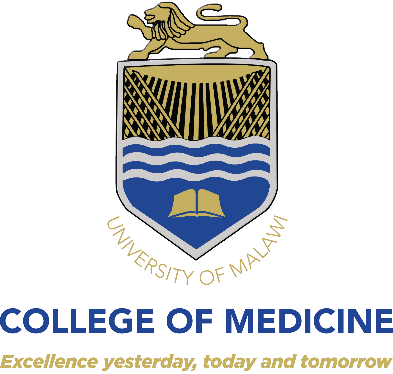 VACANCYPROJECT ADMINISTRATOR (1 Post: Blantyre)The College of Medicine (COM), a constituent of the University of Malawi, has partnered with Seed Global Health to support goals in training current and future local health care providers, helping to empower COM graduates to deliver high quality care consistently, to incentivize them to stay within the local system and to promulgate best clinical practices, ultimately improving patient outcomes. Applications are therefore being invited from suitably qualified and interested individuals to fill the post of Project Administrator for the Project.Job SummaryReporting to the Head of Obstetrics and Gynaecology at College of Medicine, the Project Administrator will be responsible for the day to day administration of the three SEED Global Health partnerships.  Working closely with the Partnership Coordinators in each department, the Administrator will compile and submit quarterly reports to partnership coordinators, assist in synchronizing activity reports to financial claims, organise monthly partnership team meetings to review activities, maintaining documentation and handling financial transactions and queries. The Administrator will ensure that planned project activities are completed on time, within budget and meet high quality standards.The successful candidate will be offered a one-year contract renewable subject to satisfactory performance.Main Duties and Responsibilities Project Planning and ImplementationSupport partnership coordinator in implementation of project activitiesMonitor project progress and handle issues that arise.Create and maintain comprehensive project documentation, plans and reports Ensure that project annual work plans and timelines are adhered to by the project team Finance and BudgetHelp prepare budgetsMonitor budget implementation and recommend re-allocation of fundsMonitor expenditure to ensure that activities remain within the budgetProvide guidance on financial management issuesProcurementOversee and manage project procurement processesGeneral AdministrationSupport the Partnership Coordinators to Manage resources, equipment and informationPrepare documentation for monthly, quarterly and annual project reports for Partnership Coordinators  Requirements and QualificationsBachelor’s degree in Business administration, project administration/project management, health management or any related field2 years proven work experience as a Project Administrator, Project Manager or a similar roleAbility to prepare schedules and step by step action plans Demonstrate organisational skills including multitasking and time managementStrong interpersonal and team work abilitiesExperience in project management, financial management and infrastructure developmentStrong working knowledge of MS Word MS excel and other relevant computer packagesExperience of working in an academic institution and knowledge of Malawi health strategies and policies will be an added advantageExperience in managing, monitoring and evaluation of grant funded programmes will also be an added advantage.How to ApplyApplicants meeting the requirements above should submit applications including copies of certificates and CV with names, emails and contacts of 3 traceable professional referees to:The RegistrarCollege of MedicinePrivate Bag 360Chichiri Blantyre 3OrEmail: hr@medcol.mw Applications should be submitted by 29th January, 2021. Only shortlisted applicants will be contacted